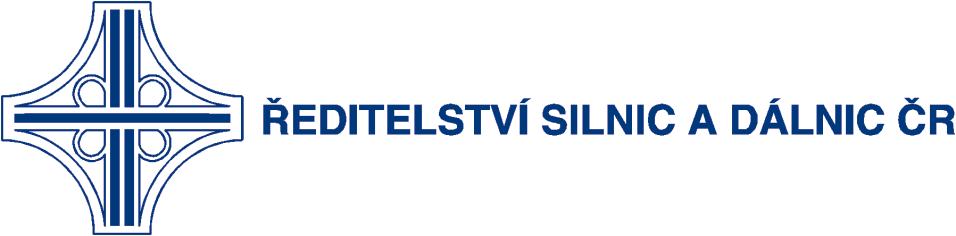 O B J E D N Á V K AČíslo objednávky: 01PU-005017Objednatel:Ředitelství silnic a dálnic ČRPráčská 3/3338, 106 00 Praha 10Bankovní spojení: xxxxČíslo účtu: xxxxxxxxxxxxxxxxxxxxxxIČO: 65993390DIČ: CZ65993390Dodavatel:Obchodní jméno: Deloitte Advisory s.r.o.Adresa: Italská 2581/67, 120 00 Praha 2IČO: 27582167DIČ: CZ27582167Kontaktní osoba: xxxxxxxxxxxxxxx 	Tato objednávka Objednatele zavazuje po jejím potvrzení Dodavatelem obě smluvní strany ke splnění stanovených závazků a nahrazuje smlouvu. Dodavatel se zavazuje provést na svůj náklad a nebezpečí pro Objednatele služby specifikované níže. Objednatel se zavazuje zaplatit za služby poskytnuté v souladu s touto objednávkou cenu uvedenou níže.Místo dodání: Práčská 3/3338, 106 00 Praha 10Kontaktní osoba Objednatele: xxxxxxxxxxxxxxxxFakturujte: Ředitelství silnic a dálnic ČR, Čerčanská 12, 140 00 Praha 4Obchodní a platební podmínky: Objednatel uhradí cenu jednorázovým bankovním převodem na účet Dodavatele uvedený na faktuře, termín splatnosti je stanoven na 30 dnů ode dne doručení faktury Objednateli. Fakturu lze předložit nejdříve po protokolárním převzetí služeb Objednatelem bez vad či nedodělků. Faktura musí obsahovat veškeré náležitosti stanovené platnými právními předpisy, číslo objednávky a místo dodání. Objednatel neposkytuje žádné zálohy na cenu, ani dílčí platby ceny. Potvrzením přijetí (akceptací) této objednávky se Dodavatel zavazuje plnit veškeré povinnosti v této objednávce uvedené. Objednatel výslovně vylučuje akceptaci objednávky Dodavatelem s jakýmikoliv změnami jejího obsahu, k takovému právnímu jednání Dodavatele se nepřihlíží. Dodavatel poskytuje souhlas s uveřejněním objednávky a jejího potvrzení v registru smluv zřízeným zákonem č. 340/2015 Sb., o zvláštních podmínkách účinnosti některých smluv, uveřejňování těchto smluv a o registru smluv, ve znění pozdějších předpisů (dále jako „zákon o registru smluv“), Objednatelem. Objednávka je účinná okamžikem zveřejnění v registru smluv. Objednatel je oprávněn kdykoliv po uzavření objednávky tuto objednávku vypovědět s účinky od doručení písemné výpovědi Dodavateli, a to i bez uvedení důvodu. Výpověď objednávky dle předcházející věty nemá vliv na již řádně poskytnuté plnění včetně práv a povinností z něj vyplývajících.Objednáváme u Vás: Předmětem zakázky bude Stručné vymezení fungování operativních výjezdových míst na úsecích D1 v modernizaci (zajištění služby, dojezdové doby, úseky/stanoviště, náklady pro ŘSD a pro účastníky nehody). Konsolidace jednotlivých zásahů v rámci operativních výjezdových míst v období 2018 
a 2019 – bude sestaven strukturovaný podklad k jednotlivým zásahům (číslo zásahu, datum zásahu, hodina zásahu, místo zásahu, případně další informace – délka zásahu, typ zásahu).Určení celospolečenských ztrát všech incidentů řešených prostřednictvím operativních výjezdových míst (zejména zdržení vzniklé tvorbou kolon za místem incidentu) a dopadů všech těchto incidentů pokud by byly řešeny běžnou odtahovou službou.Určení finančního rozdílu v úrovni celospolečenských ztrát při odtazích běžnou odtahovou službou a odtahovou službou realizovaných z operativních výjezdových míst.Porovnání úspor v celospolečenských ztrátách s náklady na zajištění fungování operativních výjezdových míst.Sestavení závěrů ekonomického vyhodnocení a určení dalších kroků ve vazbě na plánování odtahů na modernizované úseky D1 v roce 2020.Není-li v této objednávce uvedeno výslovně jinak, řídí se její realizace nabídkou Dodavatele, která tvoří přílohu č. 3 této objednávky a především pak Obchodními podmínkami Deloitte CE, které tvoří nedílnou součást nabídky.Dokumentace bude předána v elektronické podobě na flash disku a tištěné podobě v 1 kusu paré.  Lhůta pro dodání či termín dodání: nejpozději do 5 týdnů od účinnosti této objednávky.Celková hodnota objednávky v Kč bez DPH / s DPH: 195.000,- / 235.950,-V případě akceptace objednávky Objednatele Dodavatel objednávku písemně potvrdí prostřednictvím e-mailu zaslaného do e-mailové schránky Objednatele xxxxxxxxxxxxxxxxxxxxxxxxV Praze dne 14.9.2020Za Objednatele: xxxxxxxxxxxxxxxxxx                           xxxxxxxxxxxxxxxxxxxx                           Ředitelství silnic a dálnic ČR Podpis oprávněné osoby:xxxxxxxxxxxxxxxxx